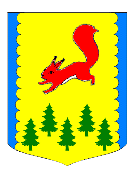 КРАСНОЯРСКИЙ КРАЙПИРОВСКИЙ МУНИЦИПАЛЬНЫЙ ОКРУГПИРОВСКИЙ ОКРУЖНОЙ СОВЕТ ДЕПУТАТОВРЕШЕНИЕВ соответствии с Постановлением Правительства Красноярского края от 30 сентября 2013 года № 517-п «Об утверждении Государственной программы Красноярского края «Содействие развитию местного самоуправления», руководствуясь ст. 20, 35 Устава Пировского муниципального округа Красноярского края, Пировский окружной Совет депутатов, РЕШИЛ:1. Кириковскому территориальному подразделению Пировского муниципального округа:1.1 принять участие в программе поддержки местных инициатив (ППМИ) в 2024 году.1.2 изучить общественное мнение населения села Кириково о наиболее важных проблемах для участия в конкурсном отборе ППМИ.1.3  провести итоговое собрание граждан села Кириково по выбору инициативного проекта, выдвигаемого на конкурсный отбор для получения финансовой поддержки из бюджета Красноярского края в рамках  ППМИ 30 ноября 2023 года в 16 часов 00 минут в здании Кириковского сельского Дома культуры по адресу: Красноярский край, Пировский район, с. Кириково, ул. Зеленая, дом 1Б.2.Администрации Пировского муниципального округа, предусмотреть возможность софинансирования из бюджета округа в 2024 году на реализацию программы для участия в конкурсном отборе в объеме 6% от размера предполагаемой стоимости проекта.3. Контроль за выполнением настоящего решения возложить на постоянную комиссию по бюджетной, налоговой, экономической политике, земельным, имущественным отношениям и правоохранительной деятельности.4. Решение вступает в силу после официального опубликования в районной газете «Заря». 22.09.2023 г	                             с. Пировское                              № 35-377рОб участии Кириковского территориальногоподразделения Пировского муниципальногоокруга в программе поддержкиместных инициатив (ППМИ)Председатель Пировского окружного Совета депутатов                      Глава Пировского                       муниципального округа____________Г.И. Костыгина                      __________А.И. Евсеев